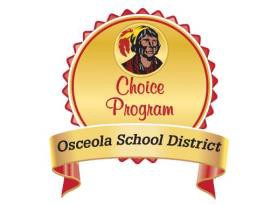 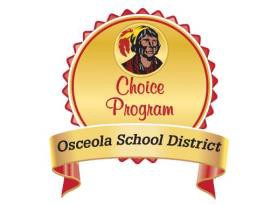 Deadline for paper-based applications for the IB Program will be accepted on a continuing basisAdditional program information and requirements may be found in the 2019-2020 Choice Program Brochure: www.osceolaschools.net/choice*Please read the application carefully. * Incomplete applications will not be processed. * One application per student.*CHOICE SCHOOL SELECTIONDirections: Write your 1st & 2nd school of Choice below.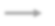 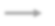 PRIORITY SELECTION - Please select only if applicable (Falsification of information provided on application could lead to ineligibility)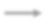 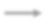 SIBLINGS: Priority will be granted to siblings (brother, sister, half-brother, half-sister, stepbrother, or stepsister) living in the same household. Name of one (1) siblingwho is already attending and will be attending the same Choice school to which this applicant is applying:NAME OF SIBLING ATTENDING	SCHOOL	PROGRAM	BI RTH DATE	GRADEMILITARY: Priority will be granted to dependent children of active military personnel whose move resulted from military orders. Please attach the military orders.SPECIAL CIRCUMSTANCES A: Priority will be granted to children who have been relocated due to foster care placement. Please include supporting documentation.SPECIAL CIRCUMSTANCES B: Priority will be granted to children who recently moved due to a court-ordered change in custody due to separation, divorce, or the serious illness or death of a custodial parent. Please include custody paperwork, parenting plan, signed court order or doctor/ hospital note as supporting documentation.DISTRICT EMPLOYEE: Priority will be granted to children whose parent is currently employed by the School District of Osceola County.Employee ID No. 	Name of School or Dept. 	Position 	SIGNATURE: I have read, understand and agree to the following:Transportation will be responsibility of the parent, unless applying for an eligible program. For eligible programs, read page two.Only one (1) application may be submitted per student. For all new applicants, address changes must be submitted to the Charter Schools and Educational Choices Department in writing. Address changes for current district students must be done at the current school.Students are obligated to accept the choice school they have indicated, if selected, or they must return to their zoned school.Completion of this application does not guarantee admission.If my child is not selected this year, I must reapply next year.My signature below verifies, that I declare, under penalties of perjury, Pursuant to Florida Statute, Section 92.525, that I have read this application and the information stated in the application is true and correct. Falsification of information on the application could lead to ineligibility.Incoming kindergarteners must be 5 years old by September 1, 2019.Parent/ Legal Guardian Signature: 	Date:  	HS – High School*IB requires a separate application process.IMPORTANT INFORMATIONTRANSPORTATION: Transportation is provided for eligible choice programs through a corridor busing system. If a student is accepted in a choice program listed below, transportation information will be provided to the parents by the choice school. Transportation for students who live within two miles of the Choice school will be the responsibility of the parent. Bus hub locations to the Choice schools may be limited and located significantly farther from the student’s proximity to the nearest stop.The Choice programs eligible for transportation include:Arts – Osceola County School for the Arts (OCSA)Technology – Professional and Technical High School (PATHS)STEM –Poinciana High SchoolInternational Baccalaureate (IB) – Celebration High School and Gateway High SchoolApplied Engineering – Demonstration STEM High School at NeoCityLOTTERY PROCESS: The lottery will be conducted during the week of February 26, 2019 through March 1, 2019. If a program has more first choice applicants than available seats, applicants will be assigned through the lottery selection process according to the following: 1) Dependent children of active duty military personnel whose move resulted from military orders. 2) Children who have been relocated due to foster care placement in a different school zone. 3) Children who move due to a court-ordered change in custody due to separation, divorce, or the serious illness or death of a custodial parent. 4) Siblings, siblings must apply to the same Choice program or school that their sibling is currently attending and will be attending during the school year. 5) Children whose parent works for The School District of Osceola County. 6) Students who reside in the district. 7) Applicants from out of district.POST LOTTERY: Students who provided their email address on the application and are selected in the Choice lottery will receive notification from the Department of Charter Schools and Education Choices. Students who were not selected in the Choice lottery will receive notification from Department of Charter Schools & Educational Choices via e-mail or U.S. mail during the month of April. Once a student is selected for one of his/her choices, he/she is immediately removed from the waiting list for the remaining program on the application. Students assigned to their first choice assignment cannot choose to remain on the wait list for their second choice.AUDITIONS (Osceola County School for the Arts Only): After an application is processed by the Department of Charter Schools and Educational Choices, eligible applicants will be scheduled for an audition by The Osceola School for the Arts (OCSA). In order to be eligible for the Choice lottery, the student must receive an eligible audition score from The Osceola County School for the Arts. Eligible applicants will be notified via email of the audition procedures and/or the time and date of the student audition.Higher audition eligibility scores are required for ascending grade levels at The Osceola County School for the Arts. If a child is ill on the date of the audition, that student may be considered for a new audition date and time upon receipt of a medical doctor’s written verification of illness. This certification must be submitted to OCSA within three (3) school days of the student’s scheduled audition. The school will select a new audition date and time only if there are more audition dates available.APPEALS: Parents/ legal guardians who believe their child was not allowed an equitable opportunity to a Choice program during the eligibility process may request an appeal within five (5) school days of notification of lottery request. Appeal requests may be sent via email to: choiceprogramapplication@osceola.k12.fl.us or U.S. Portal Mail to the Department of Charter Schools and Educational Choices, 1200 Vermont Ave., St. Cloud, FL 34769.CHOICE FOR CAPACITY: Choice for Capacity is offered if there are seats available beyond the offered Choice programs at a school. If you are not interested in a Choice program, you may select Choice for Capacity.APPLICATION NOTES1 Auditions OCSA: All programs at The Osceola County School for the Arts require an audition. After your child’s choice application is processed by the Charter Schools & Educational Choices Department, eligible applicants will be scheduled for an audition by The Osceola County School for the Arts (OCSA). Parents will be notified via e-mail of the audition procedures and/or the time and date of the student audition. In order to be eligible for the Choice lottery, the student must receive an eligible audition score.2 International Baccalaureate (IB) Diploma Programme: In order for your child to be eligible for a High School IB Program, they must meet minimum GPA and FSA score criteria and obtain a guidance counselor and teacher recommendation. Please download the SDOC IB Teacher & Grade Verification Form located here,  https://www.osceolaschools.net/departments/charter_schools_and_educational_choices/choice_schools and have your child submit the form to his/ her school guidance counselor. Students not meeting eligibility criteria will be considered ineligible, and will not be placed in the choice lottery for that program. If your child is applying as a new student or out-of-district student, please contact the Choice Department at (407) 870-4847 for additional information.3 Professional & Technical High School: In order for your student to be eligible for programs located at Professional & Technical High School (PATHS), they must complete an additional application located here http://path.osceolaschools.net/about_p_a_t_h_s/how_to_apply and meet with minimum GPA and FSA score criteria. Students who do not have a FSA score must go to TECO, take the TABE test and meet the minimum score criteria. Students not meeting eligibility criteria will be considered ineligible, and will not be placed in the Choice lottery for that program.4AVID Choice Programs: In order for your child to be eligible for an AVID Choice Program, he/ she must complete the AVID Program Application located here, http://www.osceolaschools.net/avidprogramapp submit two teacher references, and receive an interview. After the choice application is processed by the Charter Schools and Educational Choices Department, eligible applicants will be scheduled for an interview. Please submit the completed application and two teacher references to the Choice school's AVID coordinator or front office. If your child is applying as a new student or out-of-district resident, please contact the Choice Department for instruction at (407) 870-4847.Student Name:Student Name:Student Name:Student Name:ID Number:ID Number:Current Grade:Current Grade:Current Grade:Grade Applying For:Gender:	F	MBirth Date:Parent(s)/Legal Guardian(s):Parent(s)/Legal Guardian(s):Parent(s)/Legal Guardian(s):Parent(s)/Legal Guardian(s):Parent(s)/Legal Guardian(s):Parent(s)/Legal Guardian(s):Current School:Current School:Ethnic Origins:   (check one) Hispanic	orRace:  (check one)    American Indian/Alaskan NativeEthnic Origins:   (check one) Hispanic	orRace:  (check one)    American Indian/Alaskan NativeEthnic Origins:   (check one) Hispanic	orRace:  (check one)    American Indian/Alaskan NativeNon-HispanicAsian/Pacific IslanderNon-HispanicAsian/Pacific IslanderBlack/Non HispanicWhite/Non HispanicWhite/Non HispanicWhite/Non HispanicMultiracialHome Address: (street/ apt number, city, state, zip)Home Address: (street/ apt number, city, state, zip)Home Address: (street/ apt number, city, state, zip)Home Address: (street/ apt number, city, state, zip)Home Address: (street/ apt number, city, state, zip)Home Address: (street/ apt number, city, state, zip)Home Address: (street/ apt number, city, state, zip)Home Address: (street/ apt number, city, state, zip)Home Address: (street/ apt number, city, state, zip)Home Address: (street/ apt number, city, state, zip)Mailing Address: (If different than above)Mailing Address: (If different than above)Mailing Address: (If different than above)Mailing Address: (If different than above)Mailing Address: (If different than above)Mailing Address: (If different than above)Mailing Address: (If different than above)Mailing Address: (If different than above)Mailing Address: (If different than above)Mailing Address: (If different than above)Home Phone:Home Phone:Home Phone:Cell Phone:Cell Phone:Cell Phone:Cell Phone:Alternate Number:Alternate Number:Alternate Number:Email of Parent(s)/ Legal Guardian(s):Email of Parent(s)/ Legal Guardian(s):Email of Parent(s)/ Legal Guardian(s):Email of Parent(s)/ Legal Guardian(s):Email of Parent(s)/ Legal Guardian(s):Email of Parent(s)/ Legal Guardian(s):Email of Parent(s)/ Legal Guardian(s):Email of Parent(s)/ Legal Guardian(s):Email of Parent(s)/ Legal Guardian(s):Email of Parent(s)/ Legal Guardian(s):Name 1st CHOICE School:Name of Program:1.Name 2nd CHOICE School:Name of Program:1.School NameHigh Schools Choice ProgramsHigh Schools Choice ProgramsHigh Schools Choice ProgramsHigh Schools Choice ProgramsHigh Schools Choice ProgramsCelebration HSAVID4BandBiomedical ScienceChoice for CapacityChorusAP Computer ScienceDanceDigital Design/Digital ArtDual EnrollmentInternational Baccalaureate (IB) - Diploma Programme2*Requires a separate application process.Keyboarding (Piano)ROTC Air ForceTelevision ProductionTheater/ActingVisual ArtsDemonstration STEM HS atNeoCityApplied EngineeringGateway HSAVID4BandChoice for CapacityChorusCybersecurityDigital Media/Multi Media DesignDraftingDual EnrollmentEngineering PathwayGuitarInternational Baccalaureate (IB) - Diploma Programme2*Requires a separateapplication processNetworking & PC ServiceNetwork System AdministrationOrchestraROTC MarinesTeacher Assisting/Principles ofTeachingTheater/ActingVisual ArtsHarmony HSAllied Health AssistingAnimal Science & ServicesAP Computer ScienceAVID4BandChoice for CapacityChorusDigital Media/Multi Media DesignDigital Video ProductionDual EnrollmentFashion Technology & Design ServicesGame Simulation/Animation ProgrammingGuitarOrchestraPhotographyROTC ArmyTheater/ActingVeterinary AssistingVisual ArtsLiberty HSAllied Health AssistingAgriscienceAP CapstoneAVID4BandBuilding Trades/Construction Design TechnologyChoice for CapacityChorusDigital DesignDigital Video TechnologyDual EnrollmentEarly Childhood EducationEKG to Health ScienceEngineering PathwaysGame Simulation/Animation ProgrammingPharmacy TechnicianPromotional EnterpriseROTC - ArmyTechnical TheaterTheater/ActingVisual ArtsWeb DesignOsceola HSAVID4Avionics TechnologyBandChoice for CapacityChorusCulinary ArtsDigital Media/Multimedia DesignDual EnrollmentEngineering PathwaysHorticultureHospitality and Tourism ManagementJunior Achievement AcademyKowboys Advanced Placement Scholars (KAPS)Nursing Assistant (CNA)Promotional Enterprise: Custom Promotional Layout, Design and ManagementROTC - Air ForceTeacherAssisting/Principles of TeachingTheater/ActingVisual ArtsPoinciana HSAVID4Automotive Maintenance and Light RepairAP Capstone (AscendAcademy)BandBuilding Construction TechnologyChoice for CapacityChorusCulinary ArtsDigital Design/GraphicDesignDigital Video ProductionDual EnrollmentFinanceGameSimulation/Animation/Aud io/Video EffectsHealth Science - EKG to Nursing AssistantJournalismEngineeringPathwaysPromotional EnterpriseHealth Science - NursingAssistantROTC - NavyTheater/ActingVisual ArtsWeb DesignSt Cloud HSAP Computer ScienceAutomotive Maintenance & Light RepairAVID4BandBrick and Block MasonryBuilding Construction TechnologyChoice for CapacityChorusGameSimulation/Animation/Au dio/Video EffectsDanceDigital Media/Multimedia DesignDigital Video ProductionDual EnrollmentEarly Childhood EducationE-CommerceEntrepreneurshipGuitarNursing AssistantOrchestraROTC - ArmyTeacherAssisting/Principles of TeachingTechnical TheaterTheater/ActingVisual ArtsTohopekaliga HSAllied HealthAssistingAlternative EnergyApplied InformationTechnologyBiomedical ScienceChoice for CapacityCulinary ArtsCybersecurityDigital InformationTechnologyEngineering PathwayFood ScienceGame SimulationJava ProgrammingNetwork SupportServicesPractical NursingAll programs require and audition.All programs require and audition.All programs require and audition.All programs require and audition.All programs require and audition.All programs require and audition.Osceola County School for the Arts (OCSA)Band1Vocal1Creative Writing1Dance1Orchestra1Technical Theater1Theater/Acting1Visual Arts1All programs require and audition.All programs require and audition.All programs require and audition.All programs require and audition.All programs require and audition.All programs require and audition.Technical programs start Junior year (11th grade), except Culinary Arts which starts Sophomore year (10th grade).Technical programs start Junior year (11th grade), except Culinary Arts which starts Sophomore year (10th grade).Technical programs start Junior year (11th grade), except Culinary Arts which starts Sophomore year (10th grade).Technical programs start Junior year (11th grade), except Culinary Arts which starts Sophomore year (10th grade).Technical programs start Junior year (11th grade), except Culinary Arts which starts Sophomore year (10th grade).Technical programs start Junior year (11th grade), except Culinary Arts which starts Sophomore year (10th grade).PATHSA/C, Refrigeration & Heating Technology 1& 23Automotive Service Technology 13Commercial Foods and Culinary Arts3CNA Nursing Assistant/Home Health AideCNC Production Specialist (Manufacturing)Digital Design3Digital Information Technology3Dual Enrollment3Electricity3Future Teachers Academy/Principles of Teaching3Legal  Administrative Speci alist3MedicalAdministrative Specialist3Medical Assisting3Medical Coder/Biller3Medical Laboratory Assisting3Network Support Services3Pharmacy Tech3Plumbing3Technical programs start Junior year (11th grade), except Culinary Arts which starts Sophomore year (10th grade).Technical programs start Junior year (11th grade), except Culinary Arts which starts Sophomore year (10th grade).Technical programs start Junior year (11th grade), except Culinary Arts which starts Sophomore year (10th grade).Technical programs start Junior year (11th grade), except Culinary Arts which starts Sophomore year (10th grade).Technical programs start Junior year (11th grade), except Culinary Arts which starts Sophomore year (10th grade).Technical programs start Junior year (11th grade), except Culinary Arts which starts Sophomore year (10th grade).